   ISTITUTO DI ISTRUZIONE SUPERIORE di LONIGO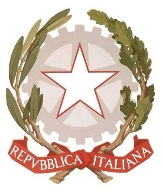 Sedi Associate: ITE/ITT  –  IPS/IeFPVia Scortegagna, 37 – 36045 Lonigo (VI)Tel. Segreteria 0444.831271 E-Mail amministrazione@iislonigo.edu.it                   Pec VIIS01100N@pec.istruzione.itCodice Ministeriale  VIIS01100N	                   Codice Fiscale  95089660245Prendendo atto del Regolamento applicativo dello Statuto delle Studentesse e degli Studenti del 24 giugno 1998, modificato dal Decreto del Presidente della Repubblica (DPR) nr. 235 del 21 novembre 2007L'Istituto di Istruzione Superiore di Lonigo rappresentato dal Dirigente Scolastico;I Signori __________________________________________________________________________________________________Genitori di ________________________________________________________________________________________________Iscritto per l'anno scolastico 2021/2022 alla classe __________________________;sottoscrivono il seguentePATTO EDUCATIVO DI CORRESPONSABILITA’La Scuola si impegna a:creare un clima sereno e corretto, instaurando un dialogo costruttivo con le famiglie, favorendo lo sviluppo delle conoscenze e delle competenze, la maturazione dei comportamenti e dei valori, il sostegno nelle diverse abilità, l’accompagnamento nelle situazioni di disagio, la lotta ad ogni forma di pregiudizio e di emarginazionerealizzare i curricoli disciplinari nazionali e le scelte progettuali, metodologiche e pedagogiche elaborate nel Piano dell’Offerta Formativa, tutelando il diritto ad apprendereprocedere alle attività di verifica e di valutazione in modo congruo rispetto ai programmi e ai ritmi di apprendimento, chiarendone le modalità e motivando i risultaticomunicare con le famiglie, in merito ai risultati, alle difficoltà, ai progressi nelle discipline di studio oltre che ad aspetti inerenti il comportamento e la condottaprestare ascolto, attenzione, assiduità e riservatezza ai problemi degli studenti, così da favorire l’interazione pedagogica con le famiglieLa Famiglia si impegna a:responsabilizzare lo studente come persona, insegnandogli in concorso con la Scuola i valori che sono alla base della società civile e della Costituzioneinstaurare un dialogo costruttivo con i docenti, rispettando la loro libertà di insegnamento e la loro competenza valutativatenersi aggiornata su impegni, scadenze, iniziative scolastiche, controllando costantemente il libretto personale e le comunicazioni scuola-famiglia (circolari cartacee o su web), partecipando con regolarità alle riunioni previstefar rispettare l’orario d’ingresso a scuola, limitare le uscite anticipate, giustificare in modo plausibile le assenzeverificare attraverso un contatto frequente con i docenti che lo studente segua gli impegni di studio e le regole della scuola, prendendo parte attiva e responsabile ad essaintervenire, con coscienza e responsabilità, rispetto ad eventuali danni provocati dal figlio a carico di persone, arredi, materiale didattico, anche con il recupero e il risarcimento del dannoLo Studente si impegna a:rispettare persone, regole, consegne, impegni, strutture, orarimantenere la correttezza del comportamento e del linguaggioavere un ruolo attivo nella vita scolastica, prestando attenzione alle proposte educative dei docenti e dimostrando lealtà nei rapporti interpersonaliF.to IL DIRIGENTE SCOLASTICO	   FIRMA DELLO STUDENTE		FIRMA DEI GENITORI        Avv. Barbara Scarso					_______________________________		____________________________										____________________________